Урок музыки в 5 классеАвтор: Мекаева Елена Александровна, учитель музыки, высшей категории МАОУ Омутинской СОШ №1Тема 1 четверти:«Что стало бы с музыкой, если бы не было литературы?»Тема урока:«Песни без слов».Тип урока: формирование новых знаний, изучение нового материала.Цель:  познакомить учащихся с музыкальными жанрами «вокализ» и «инструментальная песня».Задачи:познавательные: знакомство с творчеством и музыкой великого русского композитора и пианиста С.В.Рахманинова; с гениальной русской певицей А.В.Неждановой; с музыкой П.И.Чайковского;развивающие: развитие психических функций: зрительной и слуховой памяти, внимания и воображения, способности к анализу. Через музыкальный материал развивать музыкальный слух и вкус, вокальные навыки;воспитательные: воспитывать личность ребенка, его духовность и нравственность на произведениях музыкального, литературного и изобразительного искусства.Музыкальный материал: Э. Григ «Утро».С.В.Рахманинов «Вокализ».П.И.Чайковский. «Грустная песенка».Дополнительный материал:Портреты С.В.Рахманинова,  П.И.Чайковского,  А.В.Неждановой, картины И.Левитана «Быстрая вода», «Март», «Вечерний  звон», «Золотая осень», текст – биография (краткая) П.И.Чайковского, музыкальные словарики (интернет), плакат «Инструменты». Оборудование: компьютер, проектор, экран, синтезатор, музыкальные колонки.Межпредметные связи: музыкальное и  изобразительное искусство, литература, история.Ход урокаМузыкальное приветствие. Введение новой темы.- Мы продолжаем разговор о взаимосвязи музыки и литературы. На предыдущих уроках выясняли, что без стихов нельзя написать песню.- Прочитайте, пожалуйста, тему урока. Сделайте предположение, о чем будет идти речь на уроке, бывают ли песни без слов? (ребята размышляют, предполагают).- Давайте  вспомним и пропоем знакомую вам главную мелодию Э.Грига «Утро» со словами: «Солнышко всходит и небо синеет, природа проснулась и утро встаёт» (см. презентация: на экране – ноты, слова). 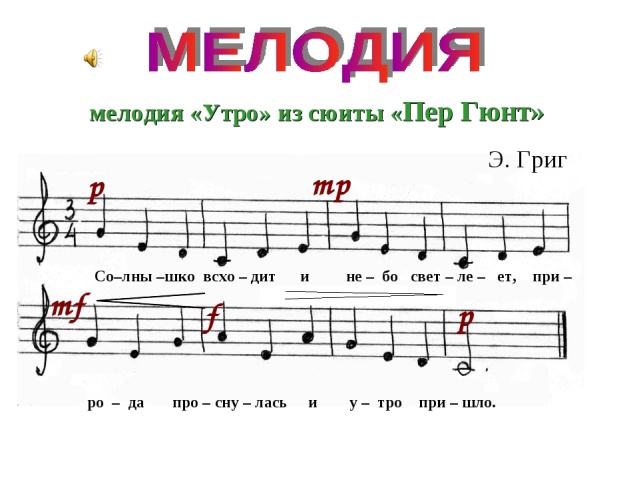 - А теперь давайте проём эту мелодию закрытым ртом на звук м-м-м.- А теперь, чтобы добавить больше эмоций, характера, настроения добавим динамики и пропоём эту мелодию на гласные буквы – А (У, О).- Вспомните, вы когда-нибудь раньше исполняли произведения без слов?Работа по теме урока. - Сегодня на уроке мы будем учиться не просто слушать, а учиться понимать смысл произведения. Совсем скоро для вас  прозвучит прекрасное произведение, которое композитор написал специально для пения, НО БЕЗ СЛОВ, и назвал его «Вокализ».- Ребята, давайте обратимся к словарикам и узнаем, что означает слово вокализ.Вокализ – в переводе с латинского языка – звучащий, поющий. Так называют песни без слов. а) Рассказ о композиторе С.В.Рахманинове (см. презентация).Прежде чем прозвучит музыка, мы обратимся к биографии композитора.  Родился Сергей Васильевич 1 апреля 1873 года в Новгородской губернии, умер 28 марта 1943 года в Беверли Хилс, США. Русский композитор, пианист-виртуоз, дирижер. С 4-х лет обучался музыке. Первым его учителем была его мама. Рахманинов успешно оканчивает Московскую консерваторию, много выступает с концертами. Горячо поддерживал революцию 1917 года, но не понял ее, поэтому уехал за границу. Жил в Париже, Швейцарии, Нью-Йорке. С 1935 года окончательно поселился в США. Сергей Рахманинов завоевал славу величайшего пианиста мира. Свой «Вокализ» С.В.Рахманинов посвятил великой русской певице Антонине Васильевне Неждановой.Сама певица вспоминала: «Все его произведения отличаются большое глубиной чувств, а также проникновенностью. Слушая их, всегда испытываешь необычайно сильный душевный трепет. В его романсах много лирики, подлинного чувства поэзии, правды и искренности, равнодушно петь их нельзя…… В последние годы его жизни в Москве я была осчастливлена исключительным вниманием со стороны С.В.Рахманинова. Он написал для меня и посвятил мне чудесный «Вокализ». Это талантливое, чудесное произведение, написанное с большим художественным вкусом, знанием, произвело на меня сильное впечатление. Когда я высказала ему своё сожаление о том, что в этом произведении нет слов, он на это сказал: «Зачем слова, когда вы своим голосом и исполнением сможете выразить всё лучше и значительно больше, чем кто-нибудь словами».б) Слушание произведения С.В.Рахманинова «Вокализ».- Вот такая история. Как вы думаете, какие качества необходимы человеку, для того, чтобы ощутить от прослушанного произведения эмоциональное воздействие? (чуткость, внимание, воображение, наблюдательность). Все ли люди обладают этими качествами? (Многие, но мы с вами будем этому учиться). - Итак, вслушайтесь в выразительные интонации голоса исполнительницы «Вокализа». Постарайтесь нарисовать музыкальный образ, картину. Какие чувства и мысли вызывает у вас эта музыка?СЛУШАНИЕ.Ответы ребят.- Как развивается содержание музыки?- Если бы вы были режиссерами-постановщиками, какой бы сюжет фильма здесь можно было описать?- При помощи каких музыкальных средств композитор добился точного воплощения образа в произведении? (темп, динамика, мелодия).- Какой инструмент вы в этом произведении услышали?- Помогает ли фортепиано солистке выражать чувства и мысли?-Давайте придумаем название произведению.Примерный вывод: льется прекрасная и грустная мелодия. Ее поет красивый женский голос. Мелодия голоса очень широка. В этом произведении нет слов, но понятно, что рассказывается о чем-то близком, родном, трепетном и нежном.  Чувствуются сильные переживания главного героя. в) Слушание произведения «Вокализ» в другом исполнении.- Сейчас прозвучит вокализ в другом исполнении.Творческое задание: прослушайте произведение и выберите те инструменты, которые вы в нём услышите (см. плакат «Инструменты»). СЛУШАНИЕ.- Изменилось ли ваше впечатление от того, что исполняют его только инструменты?- Какие инструменты вы услышали? (разбор, слушание звучание инструментов по отдельности).Подчёркивается новое качество звучания и возможности инструментов.Слушание разных аранжировок данного произведения.г) Инструментальная песня. Сравнение музыкального произведения с картиной.- Многие композиторы нередко сочиняли произведения для различных инструментов и называли их песнями, романсами, песенками, песнями без слов. Есть такие бессловесные песни и у П.И.Чайковского. В них настолько певучие мелодии, что при исполнение мы ясно слышим, как главный голос поет мелодию, а остальные аккомпанируют ей. Иногда к главному голосу присоединяется второй, и они оба вдвоем поют дуэтом, так как это бывает в настоящих песнях. - Для вас сейчас прозвучит «Грустная песенка» П.И.Чайковского. Сравните это произведение с картинами  И.Левитана  «Быстрая вода», «Март», «Вечерний  звон», «Золотая осень» (см. презентация). Рассмотрите их внимательно, постарайтесь описать не только словами, но и музыкой, звуками эти картины.  Какая картина подходит, по вашему мнению, к данному произведению?СЛУШАНИЕ.- Какая музыка была по характеру?- Какие средства выразительности использовал композитор? (темп, лад, динамика, регистр, мелодия).- Какая из картин больше всего подходит к прослушанному произведению? Почему? Опишите картину и соотнесите ее с музыкой. Какое настроение картины, как, какими красками это выражено?Сведения о композиторе П.И.Чайковском (работа с литературой).  Найдите из предложенного  текста ответы на следующие вопросы:- Когда и где родился композитор?- Кем, кроме композитора он еще был?- Где учился?П.И.Чайковский при жизни и после, в своих книгах говорил, «я желал бы всеми силами души, чтобы музыка моя распространялась, чтобы увеличивалось число людей, находящих в ней утешение и опору». Действительно, музыка его произведений и  «Грустная песенка» подтверждаются этими словами. Выводы. Итог урока.Музыкальный язык обоих композиторов очень близок. И в том и в другом произведении мелодия близка к человеческой речи. О подобных шедеврах  музыки можно сказать, что у них  «говорящая мелодия»,  данным произведениям свойственна широта фраз, сходство с русской народной песней. - Как звучала тема урока?- Что объединяет эти два музыкальных произведения?- Какие качества, что  помогает человеку глубже почувствовать и понять произведения искусства? (сравнение произведений, различных видов искусства, глубокое, вдумчивое, внимательное слушание и рассматривание).- Что такое вокализ?- Чему мы будем ещё учиться на уроках музыки?Песня и мелодия неразделимы. В музыке существуют песни без слов, и они нам понятны. - Как вы оцениваете свою работу на уроке?Рефлексия.Если вам понравилось слушать классическую музыку, учиться её понимать, соотносить с картинами известного художника возьмите осенний листик и «укройте» нашу поляну листвой, если вы что-то не поняли или прослушанные произведения так и не произвели на вас никакого впечатления – оставьте свой листочек у себя  на столе.(У каждого ребенка  на столе вырезанные осенние листочки). Домашнее задание:На выбор: - подберите или сочините стихотворение к любому из прозвучавших произведений на уроке;- найдите и прослушайте эти произведения в интернете, выразите письменно свои эмоции от прослушанного 4-5 предложениями в тетрадях по музыке;- нарисуйте рисунок  к наиболее понравившемуся  произведению.Оценивание детей (за точность высказывания, за многословность, наблюдательность, грамотное слушание, внимательность и воображение). - Урок окончен. Рада была встречи с вами! До свидания!В конце урока учитель анализирует впечатления детей по листопаду, отмечает для себя тех детей, которые не захотели свои листики уложить на поляну (если такие, конечно, есть). 